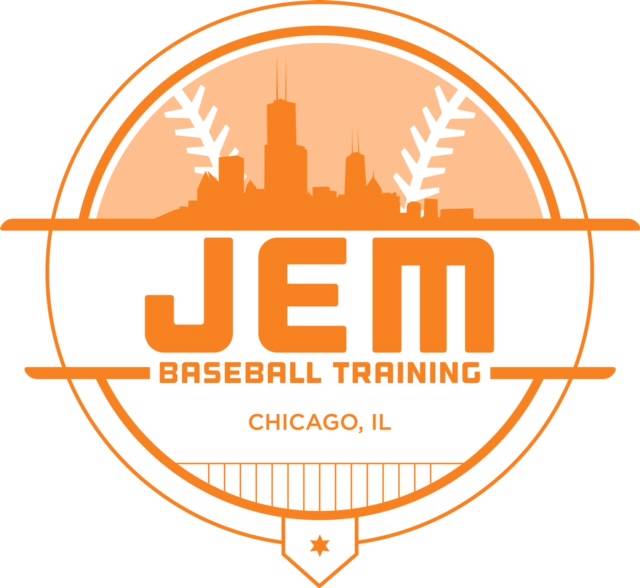 #TRAINLIKEAJEMJEM 11uor2019 ScheduleManager: Patrick coeCoach: Earnest HortonCoach: Max HuckabeeJembaseballtraining.comjembaseballtraining@gmail.com#TRAINLIKEAJEM